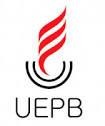 Observações: Campina Grande, ______/______/______.                                      ________________________________								                  Assinatura do aluno(a)             _______________________________                                                               Assinatura do Orientador (a)CódigoDisciplinas obrigatóriasCrédMarque X na Disciplina96Dissertação03( x )CódigoDisciplinas optativasCréd.Marque X na Disciplina100Ecologia Política03(  )107Ciência, Tecnologia e Sociedade03(  )17Turismo e Meio Ambiente03(  )113História	do	Nordeste-	questões	climáticas, os problemas da seca e desigualdade social03(   )114As metrópoles e a ordem urbana brasileira: osdesafios do direito à cidade03(  )108Oficinas para a produção de artigos científicos01(  )